Anmeldung zur 27. Kunstausstellung NATUR – MENSCH 2021                                                 vom 19.9. bis 31.10.2021 in Sankt AndreasbergAnmeldung zur 27. Kunstausstellung NATUR – MENSCH 2021                                                 vom 19.9. bis 31.10.2021 in Sankt AndreasbergAnmeldung zur 27. Kunstausstellung NATUR – MENSCH 2021                                                 vom 19.9. bis 31.10.2021 in Sankt AndreasbergAnmeldung zur 27. Kunstausstellung NATUR – MENSCH 2021                                                 vom 19.9. bis 31.10.2021 in Sankt Andreasberg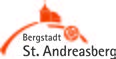 Bitte ergänzen Sie Ihre Daten und senden das Formular per E-Mail an: juliane.hentze@npharz.niedersachsen.de  Bitte ergänzen Sie Ihre Daten und senden das Formular per E-Mail an: juliane.hentze@npharz.niedersachsen.de  Bitte ergänzen Sie Ihre Daten und senden das Formular per E-Mail an: juliane.hentze@npharz.niedersachsen.de  Bitte ergänzen Sie Ihre Daten und senden das Formular per E-Mail an: juliane.hentze@npharz.niedersachsen.de  Bitte ergänzen Sie Ihre Daten und senden das Formular per E-Mail an: juliane.hentze@npharz.niedersachsen.de  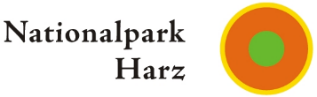 NameVornameAnredeStraße / Hausnummer      Straße / Hausnummer      LandPLZOrtTelefonE-MailE-MailHerkunftslandTitel Werk Jahr Technik Maße Werk                    in cm, inklusive        Rahmen o. Podest         (HxBxT)Maße Werk           in cm, ohne Rahmen o. Podest (HxBxT)Verkaufspreis Werk in €Versicherungs-wert in €Kurze Aussage zur inhaltlichen und handwerklichen ArbeitKurze Aussage zur inhaltlichen und handwerklichen ArbeitKurze Aussage zur inhaltlichen und handwerklichen Arbeitbei Bedarf: vom Veranstalter zu stellendes Equipment / Personal für den Aufbaubei Bedarf: vom Veranstalter zu stellendes Equipment / Personal für den AufbauMit der Einsendung der Bewerbungsunterlagen erklärt sich der Künstler einverstanden, dass der Veranstalter für Zwecke der Mit der Einsendung der Bewerbungsunterlagen erklärt sich der Künstler einverstanden, dass der Veranstalter für Zwecke der Mit der Einsendung der Bewerbungsunterlagen erklärt sich der Künstler einverstanden, dass der Veranstalter für Zwecke der Mit der Einsendung der Bewerbungsunterlagen erklärt sich der Künstler einverstanden, dass der Veranstalter für Zwecke der Mit der Einsendung der Bewerbungsunterlagen erklärt sich der Künstler einverstanden, dass der Veranstalter für Zwecke der Mit der Einsendung der Bewerbungsunterlagen erklärt sich der Künstler einverstanden, dass der Veranstalter für Zwecke der Öffentlichkeitsarbeit und Katalogherstellung die Werke, Vita und Namen abdrucken darf.Öffentlichkeitsarbeit und Katalogherstellung die Werke, Vita und Namen abdrucken darf.Öffentlichkeitsarbeit und Katalogherstellung die Werke, Vita und Namen abdrucken darf.Öffentlichkeitsarbeit und Katalogherstellung die Werke, Vita und Namen abdrucken darf.Einsendeschluss: 21.5.2021Einsendeschluss: 21.5.2021